T. C. 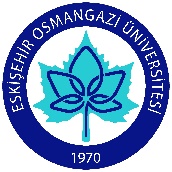 ESKİŞEHİR Osmangazİ ÜnİversİtesİİNSAN VE TOPLUM BİLİMLERİ FAKÜLTESİOrtak Ders Bilgi FormuDersin Öğretim Üyesi/leri: İmza:											Tarih:DÖNEMBAHARDERSİN KODU831012002DERSİN ADIBAHÇE BAKIMI VE SERACILIK IIYARIYILHAFTALIK DERS SAATİHAFTALIK DERS SAATİHAFTALIK DERS SAATİHAFTALIK DERS SAATİDERSİNDERSİNDERSİNDERSİNDERSİNDERSİNYARIYILTeorikUygulamaLaboratuarLaboratuarKredisiAKTSAKTSTÜRÜTÜRÜDİLİ21000011ZORUNLU (  )  SEÇMELİ ( X )ZORUNLU (  )  SEÇMELİ ( X )TürkçeDEĞERLENDİRME ÖLÇÜTLERİDEĞERLENDİRME ÖLÇÜTLERİDEĞERLENDİRME ÖLÇÜTLERİDEĞERLENDİRME ÖLÇÜTLERİDEĞERLENDİRME ÖLÇÜTLERİDEĞERLENDİRME ÖLÇÜTLERİDEĞERLENDİRME ÖLÇÜTLERİDEĞERLENDİRME ÖLÇÜTLERİDEĞERLENDİRME ÖLÇÜTLERİDEĞERLENDİRME ÖLÇÜTLERİDEĞERLENDİRME ÖLÇÜTLERİYARIYIL İÇİYARIYIL İÇİYARIYIL İÇİYARIYIL İÇİFaaliyet türüFaaliyet türüFaaliyet türüSayıSayı%%YARIYIL İÇİYARIYIL İÇİYARIYIL İÇİYARIYIL İÇİAra Sınav 1Ara Sınav 1Ara Sınav 1115050YARIYIL İÇİYARIYIL İÇİYARIYIL İÇİYARIYIL İÇİDiğer (………)Diğer (………)Diğer (………)YARIYIL SONU SINAVIYARIYIL SONU SINAVIYARIYIL SONU SINAVIYARIYIL SONU SINAVI115050VARSA ÖNERİLEN ÖNKOŞUL(LAR)VARSA ÖNERİLEN ÖNKOŞUL(LAR)VARSA ÖNERİLEN ÖNKOŞUL(LAR)VARSA ÖNERİLEN ÖNKOŞUL(LAR)YokYokYokYokYokYokYokDERSİN KISA İÇERİĞİDERSİN KISA İÇERİĞİDERSİN KISA İÇERİĞİDERSİN KISA İÇERİĞİGübreleme, Önemi ve Çeşitleri. Budama. Bitkilerde Üretim Teknikleri. Şaşırtma ve Saksı Değiştirme. Fidan Dikimi ve Bakımı. Bitki Hastalıkları. Bitkileri Zararlıları ve Hastalıklara Karşı Koruma. Seracılık. Seraların Kuruluşu. Isıtma Sistemleri. Sulama Sistemleri. Havalandırma Sistemleri. Seralarda Bitki Yetiştirmeye Etki Eden Faktörler.Gübreleme, Önemi ve Çeşitleri. Budama. Bitkilerde Üretim Teknikleri. Şaşırtma ve Saksı Değiştirme. Fidan Dikimi ve Bakımı. Bitki Hastalıkları. Bitkileri Zararlıları ve Hastalıklara Karşı Koruma. Seracılık. Seraların Kuruluşu. Isıtma Sistemleri. Sulama Sistemleri. Havalandırma Sistemleri. Seralarda Bitki Yetiştirmeye Etki Eden Faktörler.Gübreleme, Önemi ve Çeşitleri. Budama. Bitkilerde Üretim Teknikleri. Şaşırtma ve Saksı Değiştirme. Fidan Dikimi ve Bakımı. Bitki Hastalıkları. Bitkileri Zararlıları ve Hastalıklara Karşı Koruma. Seracılık. Seraların Kuruluşu. Isıtma Sistemleri. Sulama Sistemleri. Havalandırma Sistemleri. Seralarda Bitki Yetiştirmeye Etki Eden Faktörler.Gübreleme, Önemi ve Çeşitleri. Budama. Bitkilerde Üretim Teknikleri. Şaşırtma ve Saksı Değiştirme. Fidan Dikimi ve Bakımı. Bitki Hastalıkları. Bitkileri Zararlıları ve Hastalıklara Karşı Koruma. Seracılık. Seraların Kuruluşu. Isıtma Sistemleri. Sulama Sistemleri. Havalandırma Sistemleri. Seralarda Bitki Yetiştirmeye Etki Eden Faktörler.Gübreleme, Önemi ve Çeşitleri. Budama. Bitkilerde Üretim Teknikleri. Şaşırtma ve Saksı Değiştirme. Fidan Dikimi ve Bakımı. Bitki Hastalıkları. Bitkileri Zararlıları ve Hastalıklara Karşı Koruma. Seracılık. Seraların Kuruluşu. Isıtma Sistemleri. Sulama Sistemleri. Havalandırma Sistemleri. Seralarda Bitki Yetiştirmeye Etki Eden Faktörler.Gübreleme, Önemi ve Çeşitleri. Budama. Bitkilerde Üretim Teknikleri. Şaşırtma ve Saksı Değiştirme. Fidan Dikimi ve Bakımı. Bitki Hastalıkları. Bitkileri Zararlıları ve Hastalıklara Karşı Koruma. Seracılık. Seraların Kuruluşu. Isıtma Sistemleri. Sulama Sistemleri. Havalandırma Sistemleri. Seralarda Bitki Yetiştirmeye Etki Eden Faktörler.Gübreleme, Önemi ve Çeşitleri. Budama. Bitkilerde Üretim Teknikleri. Şaşırtma ve Saksı Değiştirme. Fidan Dikimi ve Bakımı. Bitki Hastalıkları. Bitkileri Zararlıları ve Hastalıklara Karşı Koruma. Seracılık. Seraların Kuruluşu. Isıtma Sistemleri. Sulama Sistemleri. Havalandırma Sistemleri. Seralarda Bitki Yetiştirmeye Etki Eden Faktörler.DERSİN AMAÇLARIDERSİN AMAÇLARIDERSİN AMAÇLARIDERSİN AMAÇLARIBu dersin amacı öğrencilerin; bir alanı nasıl bahçe haline getirebileceklerini öğrenmeleri, bu alan için bitki seçimlerini gerçekleştirebilmeleri ve bakım işlemlerinin neler olduğunu ve nasıl yapıldıklarını anlamalarını sağlamaktır. Ayrıca seralar ve serada bitki yetiştiriciliği hakkında bilgi sahibi olmalarını sağlamaktır.Bu dersin amacı öğrencilerin; bir alanı nasıl bahçe haline getirebileceklerini öğrenmeleri, bu alan için bitki seçimlerini gerçekleştirebilmeleri ve bakım işlemlerinin neler olduğunu ve nasıl yapıldıklarını anlamalarını sağlamaktır. Ayrıca seralar ve serada bitki yetiştiriciliği hakkında bilgi sahibi olmalarını sağlamaktır.Bu dersin amacı öğrencilerin; bir alanı nasıl bahçe haline getirebileceklerini öğrenmeleri, bu alan için bitki seçimlerini gerçekleştirebilmeleri ve bakım işlemlerinin neler olduğunu ve nasıl yapıldıklarını anlamalarını sağlamaktır. Ayrıca seralar ve serada bitki yetiştiriciliği hakkında bilgi sahibi olmalarını sağlamaktır.Bu dersin amacı öğrencilerin; bir alanı nasıl bahçe haline getirebileceklerini öğrenmeleri, bu alan için bitki seçimlerini gerçekleştirebilmeleri ve bakım işlemlerinin neler olduğunu ve nasıl yapıldıklarını anlamalarını sağlamaktır. Ayrıca seralar ve serada bitki yetiştiriciliği hakkında bilgi sahibi olmalarını sağlamaktır.Bu dersin amacı öğrencilerin; bir alanı nasıl bahçe haline getirebileceklerini öğrenmeleri, bu alan için bitki seçimlerini gerçekleştirebilmeleri ve bakım işlemlerinin neler olduğunu ve nasıl yapıldıklarını anlamalarını sağlamaktır. Ayrıca seralar ve serada bitki yetiştiriciliği hakkında bilgi sahibi olmalarını sağlamaktır.Bu dersin amacı öğrencilerin; bir alanı nasıl bahçe haline getirebileceklerini öğrenmeleri, bu alan için bitki seçimlerini gerçekleştirebilmeleri ve bakım işlemlerinin neler olduğunu ve nasıl yapıldıklarını anlamalarını sağlamaktır. Ayrıca seralar ve serada bitki yetiştiriciliği hakkında bilgi sahibi olmalarını sağlamaktır.Bu dersin amacı öğrencilerin; bir alanı nasıl bahçe haline getirebileceklerini öğrenmeleri, bu alan için bitki seçimlerini gerçekleştirebilmeleri ve bakım işlemlerinin neler olduğunu ve nasıl yapıldıklarını anlamalarını sağlamaktır. Ayrıca seralar ve serada bitki yetiştiriciliği hakkında bilgi sahibi olmalarını sağlamaktır.DERSİN MESLEK EĞİTİMİNİ SAĞLAMAYA YÖNELİK KATKISIDERSİN MESLEK EĞİTİMİNİ SAĞLAMAYA YÖNELİK KATKISIDERSİN MESLEK EĞİTİMİNİ SAĞLAMAYA YÖNELİK KATKISIDERSİN MESLEK EĞİTİMİNİ SAĞLAMAYA YÖNELİK KATKISIBu ders, öğrencilerin yeryüzündeki bitkisel biyoçeşitliliği bahçe uygulamalarında nasıl kullanabileceklerini ve oluşturulan bahçeye nasıl bakım yapabileceklerini öğrenmelerine ve uygulamalarına ayrıca seralarda bitki yetiştirebilmelerine katkı sağlayacaktır.Bu ders, öğrencilerin yeryüzündeki bitkisel biyoçeşitliliği bahçe uygulamalarında nasıl kullanabileceklerini ve oluşturulan bahçeye nasıl bakım yapabileceklerini öğrenmelerine ve uygulamalarına ayrıca seralarda bitki yetiştirebilmelerine katkı sağlayacaktır.Bu ders, öğrencilerin yeryüzündeki bitkisel biyoçeşitliliği bahçe uygulamalarında nasıl kullanabileceklerini ve oluşturulan bahçeye nasıl bakım yapabileceklerini öğrenmelerine ve uygulamalarına ayrıca seralarda bitki yetiştirebilmelerine katkı sağlayacaktır.Bu ders, öğrencilerin yeryüzündeki bitkisel biyoçeşitliliği bahçe uygulamalarında nasıl kullanabileceklerini ve oluşturulan bahçeye nasıl bakım yapabileceklerini öğrenmelerine ve uygulamalarına ayrıca seralarda bitki yetiştirebilmelerine katkı sağlayacaktır.Bu ders, öğrencilerin yeryüzündeki bitkisel biyoçeşitliliği bahçe uygulamalarında nasıl kullanabileceklerini ve oluşturulan bahçeye nasıl bakım yapabileceklerini öğrenmelerine ve uygulamalarına ayrıca seralarda bitki yetiştirebilmelerine katkı sağlayacaktır.Bu ders, öğrencilerin yeryüzündeki bitkisel biyoçeşitliliği bahçe uygulamalarında nasıl kullanabileceklerini ve oluşturulan bahçeye nasıl bakım yapabileceklerini öğrenmelerine ve uygulamalarına ayrıca seralarda bitki yetiştirebilmelerine katkı sağlayacaktır.Bu ders, öğrencilerin yeryüzündeki bitkisel biyoçeşitliliği bahçe uygulamalarında nasıl kullanabileceklerini ve oluşturulan bahçeye nasıl bakım yapabileceklerini öğrenmelerine ve uygulamalarına ayrıca seralarda bitki yetiştirebilmelerine katkı sağlayacaktır.DERSİN ÖĞRENİM ÇIKTILARIDERSİN ÖĞRENİM ÇIKTILARIDERSİN ÖĞRENİM ÇIKTILARIDERSİN ÖĞRENİM ÇIKTILARI1. Gübreleme tiplerine uygun olarak bahçede gübre uygulaması yapabilir.2. Budama tekniklerini uygulayabilir.3.Bitkilerin hangi yöntem ile üretileceğini bilir.4. Saksı değiştirebilir ve şaşırtma yapabilir.5. Fidan dikebilir ve bakımını yapabilir.6. Sera tiplerinin işlevlerini ayırt edebilir.7. Serada bitki yetiştirebilir ve bakımlarını yapabilir.1. Gübreleme tiplerine uygun olarak bahçede gübre uygulaması yapabilir.2. Budama tekniklerini uygulayabilir.3.Bitkilerin hangi yöntem ile üretileceğini bilir.4. Saksı değiştirebilir ve şaşırtma yapabilir.5. Fidan dikebilir ve bakımını yapabilir.6. Sera tiplerinin işlevlerini ayırt edebilir.7. Serada bitki yetiştirebilir ve bakımlarını yapabilir.1. Gübreleme tiplerine uygun olarak bahçede gübre uygulaması yapabilir.2. Budama tekniklerini uygulayabilir.3.Bitkilerin hangi yöntem ile üretileceğini bilir.4. Saksı değiştirebilir ve şaşırtma yapabilir.5. Fidan dikebilir ve bakımını yapabilir.6. Sera tiplerinin işlevlerini ayırt edebilir.7. Serada bitki yetiştirebilir ve bakımlarını yapabilir.1. Gübreleme tiplerine uygun olarak bahçede gübre uygulaması yapabilir.2. Budama tekniklerini uygulayabilir.3.Bitkilerin hangi yöntem ile üretileceğini bilir.4. Saksı değiştirebilir ve şaşırtma yapabilir.5. Fidan dikebilir ve bakımını yapabilir.6. Sera tiplerinin işlevlerini ayırt edebilir.7. Serada bitki yetiştirebilir ve bakımlarını yapabilir.1. Gübreleme tiplerine uygun olarak bahçede gübre uygulaması yapabilir.2. Budama tekniklerini uygulayabilir.3.Bitkilerin hangi yöntem ile üretileceğini bilir.4. Saksı değiştirebilir ve şaşırtma yapabilir.5. Fidan dikebilir ve bakımını yapabilir.6. Sera tiplerinin işlevlerini ayırt edebilir.7. Serada bitki yetiştirebilir ve bakımlarını yapabilir.1. Gübreleme tiplerine uygun olarak bahçede gübre uygulaması yapabilir.2. Budama tekniklerini uygulayabilir.3.Bitkilerin hangi yöntem ile üretileceğini bilir.4. Saksı değiştirebilir ve şaşırtma yapabilir.5. Fidan dikebilir ve bakımını yapabilir.6. Sera tiplerinin işlevlerini ayırt edebilir.7. Serada bitki yetiştirebilir ve bakımlarını yapabilir.1. Gübreleme tiplerine uygun olarak bahçede gübre uygulaması yapabilir.2. Budama tekniklerini uygulayabilir.3.Bitkilerin hangi yöntem ile üretileceğini bilir.4. Saksı değiştirebilir ve şaşırtma yapabilir.5. Fidan dikebilir ve bakımını yapabilir.6. Sera tiplerinin işlevlerini ayırt edebilir.7. Serada bitki yetiştirebilir ve bakımlarını yapabilir.TEMEL DERS KİTABITEMEL DERS KİTABITEMEL DERS KİTABITEMEL DERS KİTABITokur, S. (2000). Bahçe Bakımı ve Seracılık I-II Ders Notları. ESOGÜ Biyoloji Bölümü, Eskişehir.Tokur, S. (2000). Bahçe Bakımı ve Seracılık I-II Ders Notları. ESOGÜ Biyoloji Bölümü, Eskişehir.Tokur, S. (2000). Bahçe Bakımı ve Seracılık I-II Ders Notları. ESOGÜ Biyoloji Bölümü, Eskişehir.Tokur, S. (2000). Bahçe Bakımı ve Seracılık I-II Ders Notları. ESOGÜ Biyoloji Bölümü, Eskişehir.Tokur, S. (2000). Bahçe Bakımı ve Seracılık I-II Ders Notları. ESOGÜ Biyoloji Bölümü, Eskişehir.Tokur, S. (2000). Bahçe Bakımı ve Seracılık I-II Ders Notları. ESOGÜ Biyoloji Bölümü, Eskişehir.Tokur, S. (2000). Bahçe Bakımı ve Seracılık I-II Ders Notları. ESOGÜ Biyoloji Bölümü, Eskişehir.YARDIMCI KAYNAKLARYARDIMCI KAYNAKLARYARDIMCI KAYNAKLARYARDIMCI KAYNAKLARÜrgenç, S. (1992) Ağaç ve Süs Bitkileri, Fidanlık ve Yetiştirme Tekniği, İ.Ü. Basımevi, İstanbul.Yücel, E. (2002). Çiçekler ve Yer Örtücüler. Etam Matbaa Tesisleri, Eskişehir.Fitter, A. (2004) Trees. Herper Collins Publishers, UK.Ürgenç, S. (1992) Ağaç ve Süs Bitkileri, Fidanlık ve Yetiştirme Tekniği, İ.Ü. Basımevi, İstanbul.Yücel, E. (2002). Çiçekler ve Yer Örtücüler. Etam Matbaa Tesisleri, Eskişehir.Fitter, A. (2004) Trees. Herper Collins Publishers, UK.Ürgenç, S. (1992) Ağaç ve Süs Bitkileri, Fidanlık ve Yetiştirme Tekniği, İ.Ü. Basımevi, İstanbul.Yücel, E. (2002). Çiçekler ve Yer Örtücüler. Etam Matbaa Tesisleri, Eskişehir.Fitter, A. (2004) Trees. Herper Collins Publishers, UK.Ürgenç, S. (1992) Ağaç ve Süs Bitkileri, Fidanlık ve Yetiştirme Tekniği, İ.Ü. Basımevi, İstanbul.Yücel, E. (2002). Çiçekler ve Yer Örtücüler. Etam Matbaa Tesisleri, Eskişehir.Fitter, A. (2004) Trees. Herper Collins Publishers, UK.Ürgenç, S. (1992) Ağaç ve Süs Bitkileri, Fidanlık ve Yetiştirme Tekniği, İ.Ü. Basımevi, İstanbul.Yücel, E. (2002). Çiçekler ve Yer Örtücüler. Etam Matbaa Tesisleri, Eskişehir.Fitter, A. (2004) Trees. Herper Collins Publishers, UK.Ürgenç, S. (1992) Ağaç ve Süs Bitkileri, Fidanlık ve Yetiştirme Tekniği, İ.Ü. Basımevi, İstanbul.Yücel, E. (2002). Çiçekler ve Yer Örtücüler. Etam Matbaa Tesisleri, Eskişehir.Fitter, A. (2004) Trees. Herper Collins Publishers, UK.Ürgenç, S. (1992) Ağaç ve Süs Bitkileri, Fidanlık ve Yetiştirme Tekniği, İ.Ü. Basımevi, İstanbul.Yücel, E. (2002). Çiçekler ve Yer Örtücüler. Etam Matbaa Tesisleri, Eskişehir.Fitter, A. (2004) Trees. Herper Collins Publishers, UK.DERSTE GEREKLİ ARAÇ VE GEREÇLERDERSTE GEREKLİ ARAÇ VE GEREÇLERDERSTE GEREKLİ ARAÇ VE GEREÇLERDERSTE GEREKLİ ARAÇ VE GEREÇLERBilgisayar ve Projeksiyon cihazıBilgisayar ve Projeksiyon cihazıBilgisayar ve Projeksiyon cihazıBilgisayar ve Projeksiyon cihazıBilgisayar ve Projeksiyon cihazıBilgisayar ve Projeksiyon cihazıBilgisayar ve Projeksiyon cihazıDERSİN HAFTALIK PLANIDERSİN HAFTALIK PLANIHAFTAİŞLENEN KONULAR1Gübreleme: önemi ve çeşitleri2Budama: yöntemleri, zamanı ve çeşitleri3Bitkilerde üretim yöntemleri: tohum ile üretim4Bitkilerde üretim yöntemleri: çelik ile üretim5Bitkilerde üretim yöntemleri: diğer vejetatif üretim yöntemleri6Bitkilerde aşı yöntemleri7Saksı değiştirme8Çimlenen tohumların bahçeye aktarılması (şaşırtma) işlemleri (Ara Sınav)9Fidan dikimi: fidan çeşitleri, fidan dikim çukurları10Fidan bakımı11Bazı bitkisel zararlılar ve hastalıklar ile biyolojik mücadele12Seracılık, sera çiçekçiliği: sera kurulumunda dikkat edilmesi gereken faktörler13Seralarda bitki yetiştirilmesi, yetiştirme ortamları14Sera yetiştiriciliğinde bakım işlemleri15,16YARIYIL SONU SINAVINOPROGRAM ÇIKTILARINA KATKISI3211Temel bilimler alanında sahip olduğu bilgi birikimini canlı varlıklar ve ekosistem ile ilgili süreçlere uygular.X2Biyolojik çeşitlilik unsurlarına ait temsilci örneklerin yapı ve organizasyonu ile işlevlerini ilişkilendirir.X3Biyolojik çeşitlilik unsurlarını benzerlik ve farklılıklarına göre gruplandırabilir ve korunmasına öncelik verir.X4Canlıların çevreleri ile olan etkileşimlerini irdeler.X5Canlı ve çevre kaynaklı problemleri tanımlayabilir ve çözümüne yönelik öneriler getirebilir.X6Biyolojik tabanlı ürün geliştirme ve üretim süreçleri konusunda alternatif üretebilir.X7Alan uygulamaları için gerekli olan modern yöntem ve ekipmanları kullanan sektörlerde görev alabilecek yetkinliktedir.X8Sürdürülebilir kalkınmaya ilişkin süreçlerde sağlık ve çevre güvenliğine öncelik verir.X9İş sağlığı ve güvenliğine önem verir.X10Takım çalışmasına yatkındır ve etkin biçimde iletişim kurabilir.X11Bilim ve bilimsel yönetimi rehber edinir ve mesleki etik bilincine sahiptir.X12En az bir yabancı dili alanındaki bilgileri takip edebilecek düzeyde bilir.X13Bilgi teknolojilerini yaşamının bir parçası olarak etkin biçimde kullanabilir.X14Ülkesel öncelikleri dikkate alarak toplumsal sorumluluk bilinciyle, alanı ile ilgili projelere katkı sağlar.X15Yaşam boyu öğrenmeye ilişkin olumlu tutum geliştirir.X1:Hiç Katkısı Yok. 2:Kısmen Katkısı Var. 3:Tam Katkısı Var.1:Hiç Katkısı Yok. 2:Kısmen Katkısı Var. 3:Tam Katkısı Var.1:Hiç Katkısı Yok. 2:Kısmen Katkısı Var. 3:Tam Katkısı Var.1:Hiç Katkısı Yok. 2:Kısmen Katkısı Var. 3:Tam Katkısı Var.1:Hiç Katkısı Yok. 2:Kısmen Katkısı Var. 3:Tam Katkısı Var.